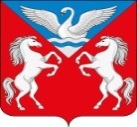 АДМИНИСТРАЦИЯ ЛЕБЯЖЕНСКОГО СЕЛЬСОВЕТАКРАСНОТУРАНСКОГО РАЙОНА КРАСНОЯРСКОГО КРАЯРАСПОРЯЖЕНИЕ30.03.2020                                         с. Лебяжье                                          № 13-рО создании мобилизационной группы по проверке рабочих объектов с целью предотвращения завоза и распространения коронавирусной инфекции на территории Лебяженского сельсоветаВ соответствии с ФЗ от  06.10.2003 №131 «Об общих принципах организации местного самоуправления в Российской Федерации»,  во исполнение Указа президента Российской Федерации от 25.03.2020 № 206 «Об объявлении в Российской Федерации не рабочих дней», Постановления Администрации Краснотуранского района Красноярского края от 27.03.2020 №165-п «О реализации Указа президента Российской Федерации от 25.03.2020 №206, Указа Губернатора Красноярского края от 26.03.2020 № 68-уг; Постановления Администрации Краснотуранского района Красноярского края от 27.03.2020 №168-п «О дополнительных мерах по противодействию распространения коронавирусной инфекции на территории Краснотуранского района», с учётом положений  настоящего Распоряжения и социального положения на территории Лебяженского сельсовета Краснотуранского района.1.Создать  мобилизационную группу по проверке рабочих объектов с целью предотвращения завоза и распространения коронавирусной инфекции на территории Лебяженского сельсовета и утвердить ее состав согласно приложения к настоящему Распоряжению.2.Контроль за исполнением данного Распоряжения оставляю за собой. 3.Настоящее постановление вступает в силу после его подписания. Глава Лебяженского сельсовета                                            М.А. НазироваПриложение к Распоряжению главы Лебяженского сельсоветаот 30.03.2020 № 13-рСостав мобилизационной группу по проверке рабочих объектов с целью предотвращения завоза и распространения коронавирусной инфекции на территории Лебяженского сельсовета (далее – Рабочая группа) Назирова Марина Анатольевна - глава Лебяженского сельсовета,  председатель мобилизационной группы;Метелева Юлия Николаевна – заместитель главы Лебяженского сельсовета, заместитель председателя Рабочей группы;Беспутов Николай Александрович -  участковый уполномоченный полиции МО МВД России "Краснотуранский";Никитина Ирина Анатольевна -  Председатель Совета депутатов Лебяженского сельсовета.